Техническое заданиена разработку информационной системы«Намаз»ОглавлениеВведениеТермины и определенияОбщие сведения о проектеНазначение системыЦели системыЗадачи системыАрхитектура информационной системыИТ – решениеХарактер реализации разработки информационной системыРолевые моделиОсновные бизнес-процессы системыБизнес-процесс пользователяБизнес-процесс администрирования.Структура информационной системыСущности системыОбщие интерфейсы системыМобильное приложениеВеб-панель администратораВведениеНастоящая спецификация (Техническое задание) содержит базовое описание работ, которые Исполнитель выполняет по согласованию с Заказчиком в рамках разработки веб-системы. Если в процессе разработки или эксплуатации веб-системы у Заказчика возникает необходимость выполнить изменения, доработки или расширение функционала, то они могут быть выполнены Исполнителем после подготовки и согласования дополнений к данной спецификации (в виде Приложений к Техническому заданию). Заказчик соглашается с этим обязательством и гарантирует предоставление со своей стороны всех необходимых для выполнения Исполнителем работ материалов.Редактирование материалов веб-системы должно производиться с использованием специальных средств, входящих в ее состав. Если Заказчик вносит какие-либо изменения сверх определённых инструкцией по управлению или напрямую в базу данных или в код программной части системы, Исполнитель не несёт ответственности за ошибки в работе системы, возникшие вследствие таких изменений, и не обязан их исправлять в рамках договора на разработку веб-системы.Термины и определенияОбщие сведения о проектеНазначение системыВ данном ТЗ описывается клиент-серверное мобильное приложение, созданное для оповещения о начале молитвы намаза, составлением своего генеалогического древа рода, а также возможностью общения пользователей приложения через общий чат. Цели системыПолучение прибыли через подписку на приложение.Задачи системыРазрабатываемая система должна обеспечивать:Для пользователей:-возможность получать уведомление о начале молитв, указание на Кибла,-получать уведомления о начале и завершении праздничных дней,- составить свое родовое дерево и изменять его,- общаться в чате с другими  пользователями.Для администратора:-удалять и редактировать записи пользователей-возможность настройки основных параметров ИС.Архитектура информационной системыИТ-решения должно быть построено на основе сервисной архитектуры собственной разработки на промышленных технологиях и языках программирования. Прикладная программная платформа ИТ-решения должна соответствовать следующим требованиям:Поддерживать горизонтальное масштабирование без необходимости доработки кода; В случае роста числа клиентов и/или увеличения активности клиентов, распределение нагрузки в прикладной платформе необходимо обеспечивать, в первую очередь, с помощью горизонтального масштабирования, распределяя запросы пользователей и компонентов системы, за счет пропорционального увеличения количества экземпляров сервисов;Система должна обеспечивать горизонтальное масштабирование модулей (без зависимости одного от другого) с пропорциональным увеличением мощности добавляемого оборудования; Система должна журналировать все события с указанием даты, отправленных/переданных данных, результата и затраченного времени;Обеспечивать возможность размещения frontend сервера приложений и базы данных на отдельных физических или виртуальных платформах;Возможность интеграции с внешними системами мониторинга по протоколу REST и т.д.;Наличие русифицированного интерфейса (Поддержка Unicode обязательна).Видео-стриминг обеспечивается при помощи модуля NGINX-RTMPТребования к мобильному приложению:Пользователи работают с системой непосредственно через мобильное приложение.Мобильное приложение должно поддерживать операционные системы:iOSAndroid OSТребования к панели администраторов:Внутренние пользователи/бизнес-администраторы сайта работают непосредственно через web - интерфейс пользователя Системы.Сайт должны иметь полную совместимость со следующими браузеров и версиями браузеров:EDGE (все актуальные версии);Chrome (все актуальные версии);Firefox (все актуальные версии);Opera (все актуальные версии);Safari (все актуальные версии); Для всех вышеперечисленных браузеров подразумеваются операционные системы Microsoft Windows, Linux и Mac OS.Работа в системе не должна предполагать наличие у пользователя Администраторских прав на ПК, то есть без установки дополнительных модулей (плагинов).Система должна содержать рабочее место администратора.ИТ – решениеГрафическое отображение схемы работы сервиса: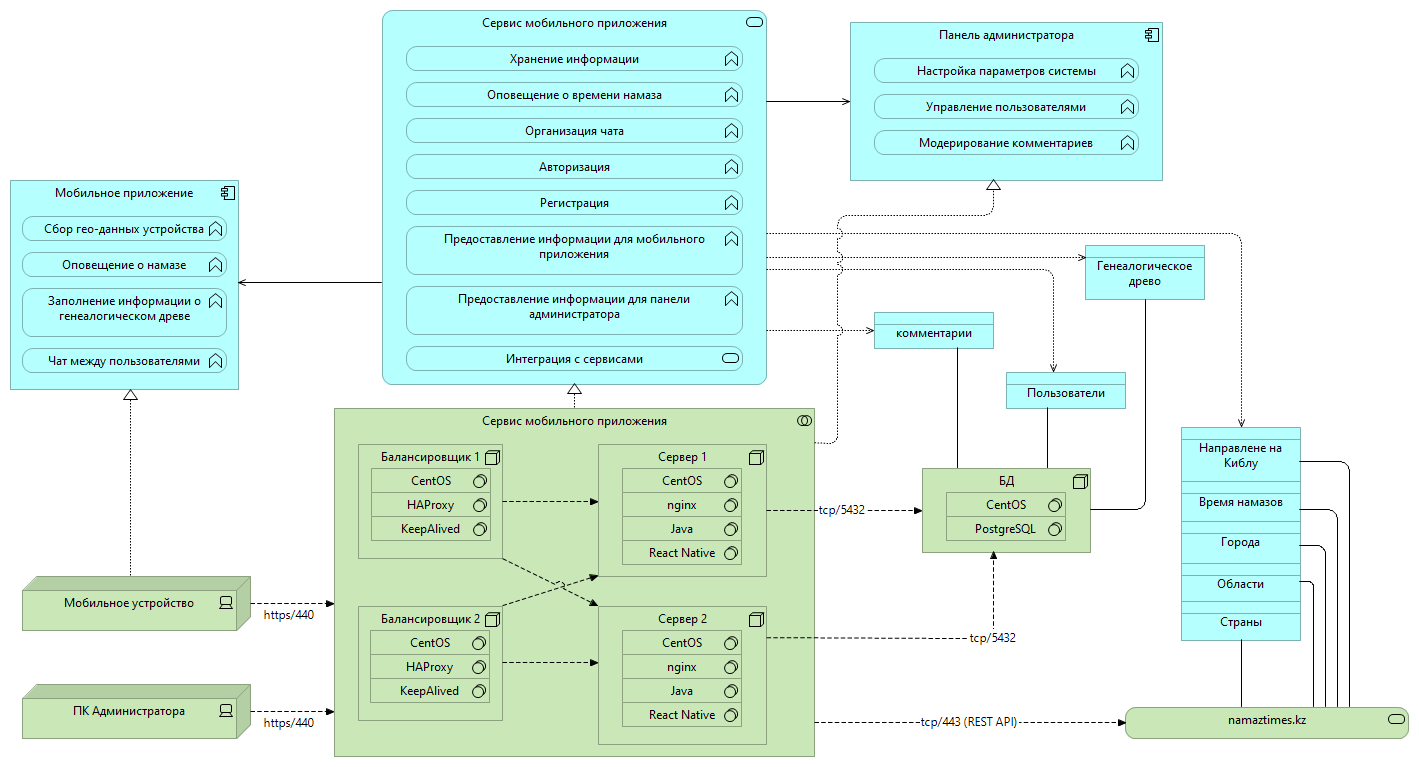 Архитектура построена на 3 блокахАрхитектура построена таким образом:Мобильное приложение подключается к сервису, передает ему информацию, а также местоположение пользователя и получает от него данные о времени намазов и направлении Киблы.Сервис обеспечивает мобильное приложение и панель администрирования данными и получает от них взаимодействия.Сервис получает данные о времени Намазов, а также расположении Киблы для различных местоположенийТребования к вычислительным ресурсам: Для стабильной работы (для старта и первичной «обкатки» системы достаточно одного такого сервера) системы рекомендуется 5 серверов, каждый из которых будет отвечать следующим требования:Процессор Intel Xeon 2.5 GHz более четырех ядер;Для хранения данных желательно 6HDD со скоростью не менее 7200 RPM емкостью 500 Gb каждый;Для оперативной работы SSD емкостью от 100GB;32 Gb оперативной памяти;Не менее одного (оптимальное количество 2) сетевого адаптер от 1Gb Ethernet.Характер реализации разработки информационной системыИнформационная система должна предоставлять набор сред для разработки и тестирования приложений и интеграционных интерфейсов, пред-производственную и производственную среду.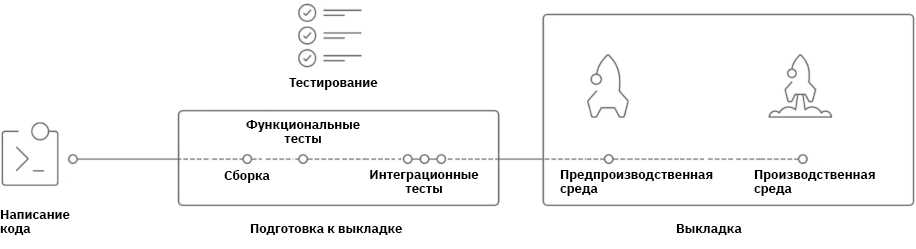 Процесс разработки должен быть построен следующим образом:    1. Пишется код программы;    2. Написанный код компилируется;    3. Производятся тестировочные мероприятия автоматизированным образом при помощи специально написанных методов (внутренние тестировочные процессы подрядчика);    4. После того, как прошли внутренние тестировочные мероприятия на качество сборки и отработки всех необходимых методов, производится тестирование приближенное к реальной среде с демо-данными (предпроизвоственная среда); в данном тестировании участвует заказчик;    5. По окончании всех тестировочных мероприятий (функционал признаётся рабочим и не нуждающимся в доработке/корректировке) готовый продукт переносится в открытую часть интернета, доступную для всех пользователей, имеющих доступ к системе.Данный характер работы минимизирует ошибки в коде за счёт итерационного подхода и, как результат, позволяет осуществить экономию времени, требуемую на разработку всей информационной системы.Ролевые моделиВ мобильном приложении предусмотрены роли “Пользователь” и “Администратор”Основные бизнес-процессы системыБизнес-процесс пользователяПосле авторизации, пользователь имеет следующие возможности:Получать звуковые уведомления о начале молитв Намаза, времени полдня и заката (запрещенное для молитв время), знать, сколько времени осталось для молитвы,получать уведомления о праздниках в этот день.Пользователь может  составить генеалогическое древо своего родаОбщаться в чате с другими пользователями в чате приложения.Бизнес-процесс администрирования.Управлять пользователями, редактировать вносимую ими информацию. Редактировать информацию в чате. Структура информационной системыСистемой предусмотрено 2 интерфейса, которые обладают собственной структурой:Интерфейс пользователя-Мобильное приложениеПанель администратора Интерфейс пользователяИнтерфейс АдминистратораСущности системыНамазы
Сущность содержит в себе следующие атрибутыПользователиСущность содержит в себе следующие атрибуты:Семейное древоСущность содержит в себе следующие атрибуты:СтраныСущность содержит в себе следующие атрибуты:ОбластьСущность содержит в себе следующие атрибуты:Населенные пунктыСущность содержит в себе следующие атрибуты:Общие интерфейсы системыМобильное приложениеМобильное приложение состоить из следующих активностей:Реализовать авторизацию в приложении через верификацию данных учетной записи google или apple.Реализовать оповещение пользователя о наступлении времени молитвы  путем всплывающего pop-up сообщения, а также push-уведомлений и звукового сигнала. При нажатии на уведомление открывать активность Намаз.Реализовать главную активность в соответствии со следующими требованиями.Отображать на активности следующий функционал:Ссылка на активностинамазкиблакалендарь праздниковсемейное древочатТекущую дату и день неделиРеализовать на активности “намаз” возможность: увидеть начало разрешенного времени  для каждой из молитв намазаувидеть время восхода увидеть оставшееся время до следующей молитвы намазаузнать, есть ли мусульманский праздник в данный день, и если так, то сколько еще дней он продлитсяпрослушать запись молитвы намаза из спискаНа активности необходимо реализовать следующий функционалсписок молитв намаза с обозначением времени их начала, актуального для местоположения пользователя При нажатии на значок ”Звук” напротив молитвы из списка  звучит эта молитва намазаТаймер времени до следующей молитвыНа активности Намаз отображать следующие элементы:список молитв время восхода солнцазнак бегунка “Звук” напротив каждой из молитввремя начала каждой из молитвытаймер времени  начала следующей молитвытекущий религиозный праздник с таймером оставшихся до завершения днейАктивность КиблаРеализовать на активности “Кибла” возможность: увидеть положение Киблы на карте увидеть на карте положение пользователя и направления от него к Киблеувидеть на компасе направление вознесения молитвыНа активности необходимо реализовать следующий функционал1. изменения направления на карте к Кибле относительно местоположения пользователя            2. изменения направления вознесения молитв на компасе. На активности Кибла  отображать следующие элементы:Карта мира Значок КиблыИзображение компасаАктивность Календарь праздниковРеализовать на Активности “Календарь праздников” возможность: видеть когда начинаются и заканчиваются религиозные мусульманские праздники на календареНа активности необходимо реализовать следующий функционалвозможность просматривать календарь праздников за прошлые и будущие даты онхизменение цвета ячеек дат, на которые выпадает праздникНа Активности “Календарь праздников” отображать следующие элементы:календарь, на котором отмечены праздничные дниАктивность “Семейное древо”Реализовать на Активности “Семейное древо”  возможность: создать свое семейное древо родапросмотреть Семейные древа родов других пользователейНа активности необходимо реализовать следующий функционалредактирование Семейного древа пользователя:а. При нажатии на строку с Семейным древом пользователя  в списке Древ открывать Семейное древо пользователя б.При нажатии на ярлык, обозначающий члена семьи пользователяредактировать информацию о члене семьи пользователязагрузить фото члена семьи из памяти устройстваредактировать фамилию, имя и отчество члена семьиредактировать полредактировать дату рожденияредактировать дату смертивнести текст о члене семьи в поле описаниеудалить ярлык члена семьи пользователядобавить брата или сеструдобавить детейубрать линию, обозначающую родстводобавить линию, обозначающую родствоПри нажатии на строку с Семейным древом другого пользователя  в списке Древ открывать Семейное древо данного пользователя для просмотра.  На Активности “Семейное древо” отображать следующие элементы:список Семейных древ пользователей приложения, для удобства в алфавитном порядкестрока Семейного  древа пользователя выделена прокрутка спискаНа Активности "Заполнение семейного древа" реализовать следующие элементы:ярлыки, обозначающие членов семьи пользователялинии и  знаки, обозначающие родственные связиФИО члена семьи и его возраствозникающее при нажатии на ярлык члена семьи меню, содержащееярлык члена семьиярлык кнопки редактированияярлык “Удалить”ярлык “Добавить супруга”ярлык “Добавить брата\сестру”ярлык “Добавить ребенка”ярлык “Добавить родственную связь”ярлык “Разорвать родственную связь”На Активности "Редактирование члена семьи" реализовать следующие элементы:фото члена семьистрока для заполнения “Фамилия”строка для заполнения “Имя”строка для заполнения “Отчество”строка для заполнения “Девичья фамилия”ярлык “Пол ж\м”таблица для заполнения “Годы жизни”поле “Описание”Активность “Чат”Реализовать в мобильном приложении чат между пользователями.
Реализовать при нажатии на иконку чата в верхней панели открытие активности чата.
На активности реализовать список всех пользователей.Реализовать возможность поиска по списку, внесения текста, отправки фото и видео..При нажатии на пользователя открывать окно чата с ним.Реализовать возможность отправки в сообщениях:текстафотовидеогиф-анимациюэмоджиВеб-панель администратораИнтерфейс администратора должен состоять из следующих страницРеализовать на странице авторизации возможность ввести e-mail и пароль для входа, а также запомнить учетные данные пользователя.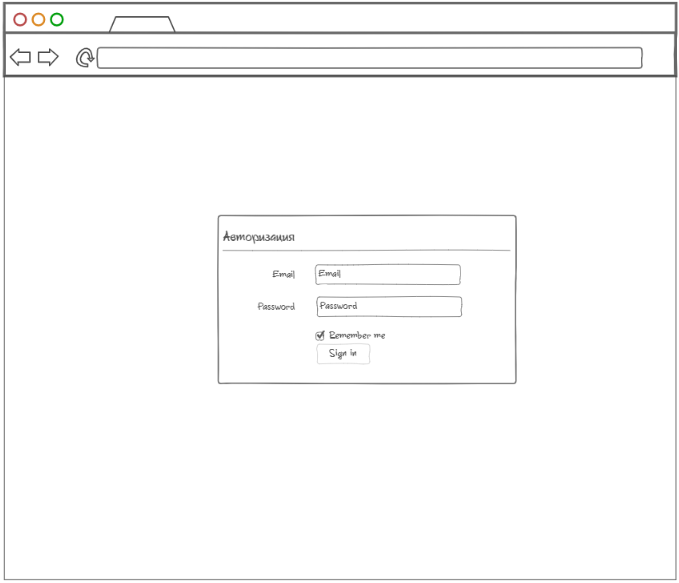 Реализовать на странице пользователей список пользователей в формате таблицы, содержащей следующие столбцы:IDПользовательУказывается тип пользователя: пользователь или администраторСтатусАктивенЗаблокированТелефонe-mail пользователяДополнительные контактные данныеКнопка блокировки пользователяКнопка сброса пароля.При нажатии сгенерировать новый пароль и отправить его на e-mail пользователяКнопка удаления пользователяРеализовать возможность добавления пользователя при нажатии кнопки “Добавить”. Открывать страницу добавления пользователя.При нажатии на пользователя с типом “пользователь” открывать его Активность “Семейное древо” по нему.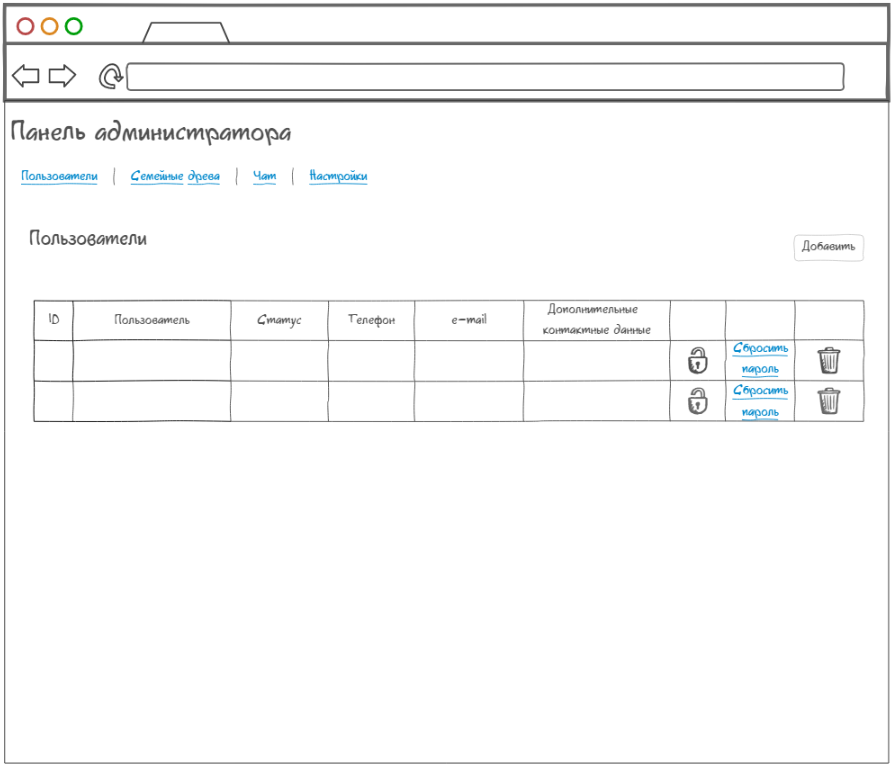 Реализовать на странице редактирования/добавления пользователей следующие элементы:Основная информация о пользователеЖалобы на пользователяМатериалы опубликованные пользователем.Возможность сбросить пароль, удалить или заблокировать пользователя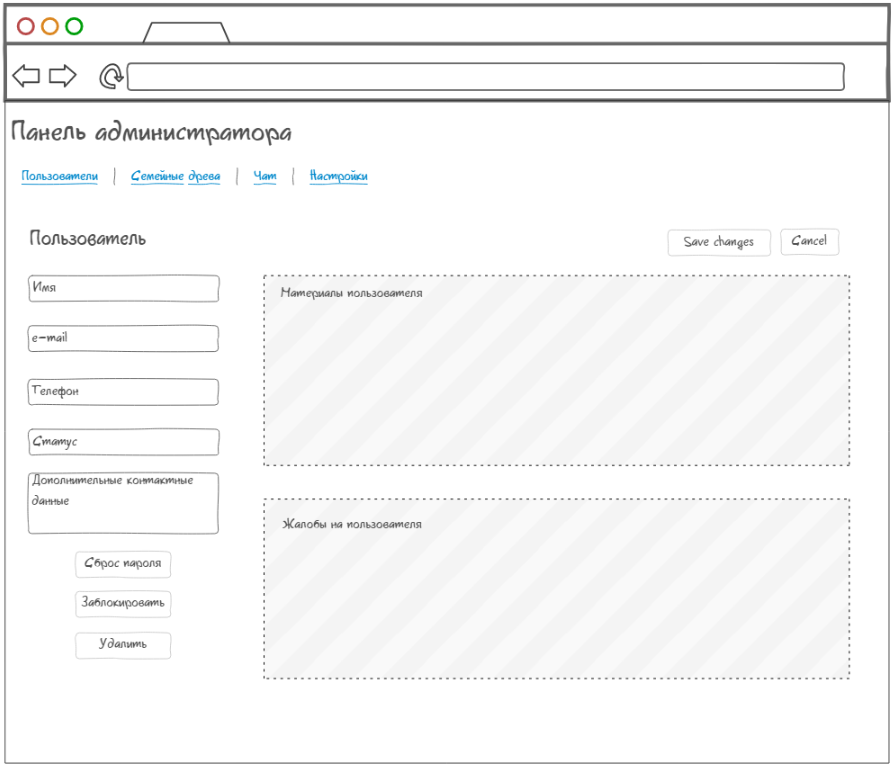 Страница семейных древ:Отображать на странице информацию о добавленных в семейное древо пользователях:Пользователь добавившийФИО добавленного человекаДата добавленияКоличество жалоб на записьВозможность удалить человека из древаПри нажатии на запись, открывать страницу редактирования записей древа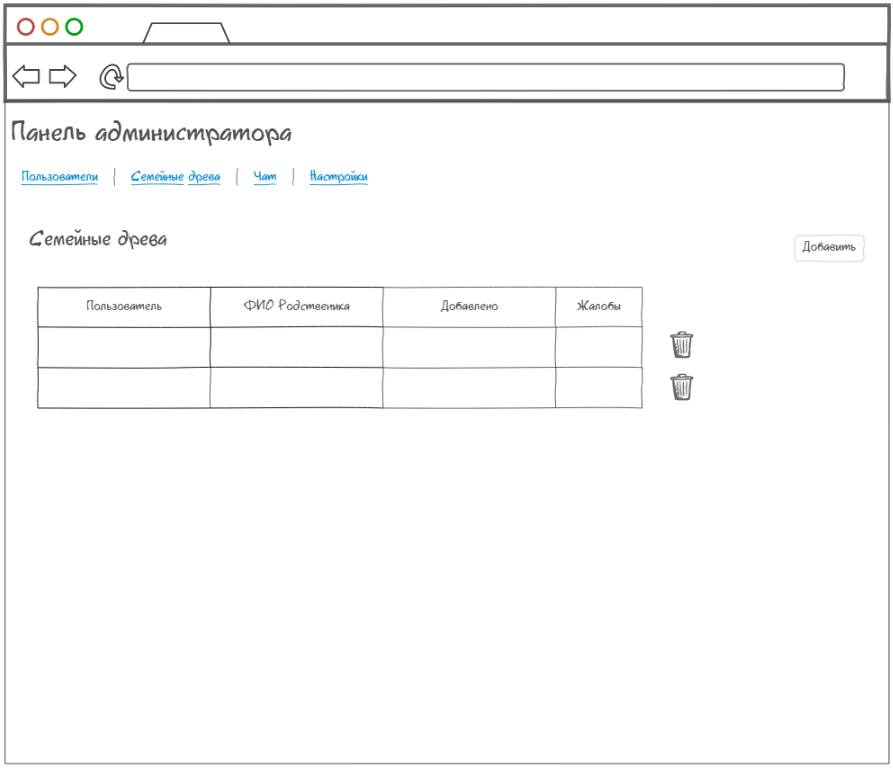 Страница редактирования семейных древ:Отображать на странице элементы для редактирования параметров записи.Реализовать просмотр и редактирование родителей и детей добавленного человека.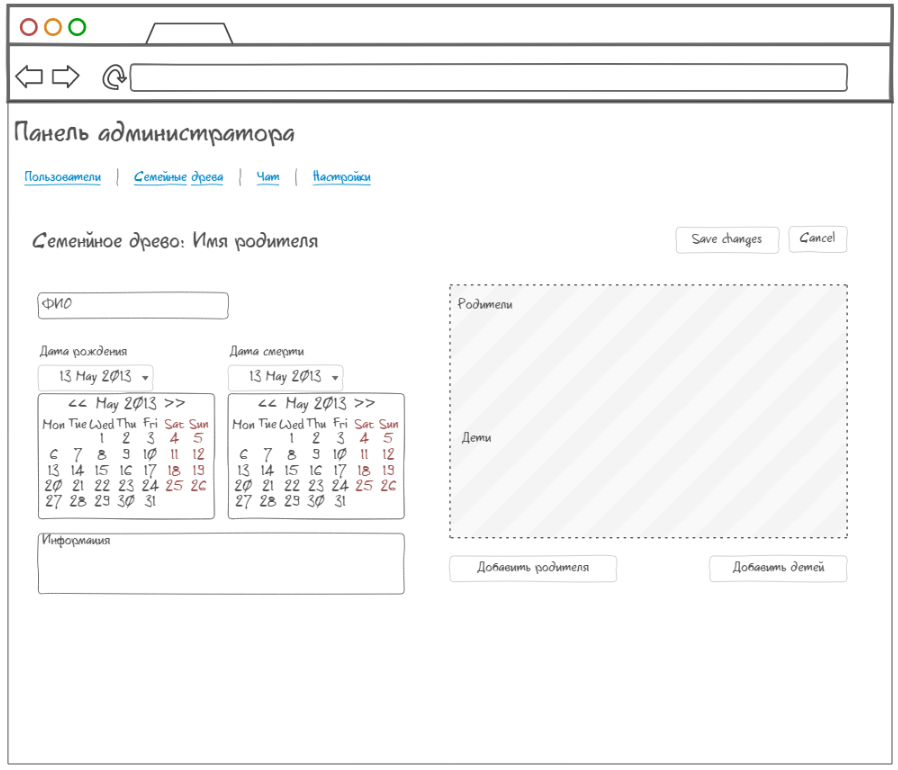 ТерминОпределениеТехническое задание, ТЗТехнический документ (спецификация), описывающий все необходимые данные по проекту, требуемые разработчику.Система, web-система (веб-система), проект, платформа, интернет-платформа, ИСКонечный продукт, получаемый в ходе работы Исполнителя над данным проектом. Представляет собой совокупность веб-страниц, информации в базе данных и механизмов для управления этой информацией, ее обработки и представления пользователю в виде веб-страниц.КомпонентСервис, выполняющий конкретную функциональную обязанность.UnicodeСтандарт кодирования символов, включающий в себя знаки почти всех письменных языков мира.БД (база данных)Информационная модель, позволяющая упорядоченно хранить данные о группе объектов, обладающих одинаковым набором свойств. Программное обеспечение, предназначенное для работы с базами данных, называется система управления базами данных (СУБД).Панель администрирования (управления)Административный раздел для полнофункционального управления всей веб-системой: а именно HTML-код, который может быть выведен авторизованному пользователю при наличии у него достаточных прав на операции, представленные в панели управления системой.Бизнес-процессСовокупность взаимосвязанных мероприятий или работ, направленных на создание определённого продукта или услуги для потребителей.BPNM, UML, блок-схемаЯзыки (нотации) и методы графического описания бизнес-процессов.Макет страницыРазметка и оформление страницы, т.е. набор статичных элементов интерфейса и повторяющихся от страницы к странице динамических блоков (например header, меню), которые в совокупности составляют «обрамление» информативной части страницы.РазделСтруктурная единица, объединение некоторого множества страниц системы. Страницы интерфейса системы привязаны к разделам и подразделам. Вся совокупность разделов, подразделов и связанных с ними страниц образует структурное дерево системы (структуру системы).Структура системыИерархическое дерево страниц системы, основа для выстраивания последовательности отображения имеющихся данных.СущностьТип объектов в системе, определяется набором атрибутов с заданным типом значений для каждого. Например, новость может иметь название (строка текста), дату (дата/время) и полный текст новости (HTML-текст). Объект сущности задается набором значений указанных атрибутов (системных полей и свойств). Конкретная новость от 20.12.2012 с определенным названием и полным текстом является элементом/объектом сущности «Новость».Применительно к базе данных, список сущностей определяет структуру базы данных, а набор элементов – ее наполнение. Все сущности определяются в настоящей спецификации, и не подлежат изменению в процессе эксплуатации системы.Элементы/объекты сущностей, напротив, могут создаваться Заказчиком самостоятельно с использованием системы управления сайтом в рамках возможностей по созданию и управлению элементами, описанными в ТЗ.Форма р-нЭлемент веб-страницы, предназначенный для ввода информации пользователем веб-сайта.КнопкаЭлемент управления, по нажатию на который запускается какое-либо действие (процедура или функция).Служебная страницаСтраница, в рамках которой реализованы стандартные для большинства ресурсов функции. Например, «Результаты поиска» или страница «Ошибка 404. Страница не найдена».Индексная страница разделаПервая страница, которую видит пользователь, попадая в раздел. Структурно такая страница ассоциируется с самим разделом.Внутренняя страница разделаЛюбая другая, кроме индексной, страница раздела.Дизайн-шаблон (прототип) страницыЧерновое изображение страницы сайта на основе макета. При этом тексты и иллюстрации в прототипе могут быть произвольными.БлокОписаниеМобильное приложениеПозволяет пользователям взаимодействовать с визуальным интерфейсом информационной системыСервис мобильного приложенияОбеспечивает управление функционалом сервисаИнтеграция с сервисом предоставления времени намазовХранение информацииПанель администрированияОбеспечивает управление системой для администраторовСредаОписаниеНаписание кодаэтап непосредственного написание кода программы всех компонентов ИТ-решения.Подготовка к выкладке/ тестированиеподготовительный этап разработки, включающий в себе следующие этапы:    1. Сборка;    2. функциональные тесты;    3. интеграционные тесты.Сборкапроцесс перевода программного кода в понятный для компьютера язык (процесс компиляции).Функциональные тестытестирование работоспособности отдельных частей компонентов.Интеграционные тестыТестирование взаимодействия компонентов.ВыкладкаЗавершающий этап разработки, включающий в себя следующие этапы:    1. предпроизводственная среда;    2. производственная среда.Пред-производственная среда (Staging)позволяет администраторам и бизнес-пользователям информационной системы обновлять данные и проверить изменения, а затем распространить изменения на производственную среду. Наличие такой среды необходимо для тестирования обновлений для каталога продуктов, а также важно для тестирования новых бизнес-процессов или изменений в старых.Производственная среда (Production)обеспечивает непосредственное взаимодействие с пользователями и клиентами. Это среда для коммерческой деятельности и генерации дохода.МодельДоступыОписаниеПользовательПолучение уведомлений о времени намазовЗаполнение генеалогического древаПолучение направления на Киблу ъОбщение в чате с другими пользователямиОсновные пользователи системы. Получают доступ на основе авторизации в appstore и playmarketАдминистраторАдминистрирование пользователейНастройки системыМодерирование генеалогического древа.Модерация чатаАдминистратор, отвечающий за основные настройки системыУровень 1Уровень 2Уровень 3ОписаниеАктивность "Намаз" Активность, на которой отображается:1) список молитв и звуковых сигналов о начале, 2)таймер разрешенного времени на эту молитву, 3)текущий религиозный мусульманский праздник с указанием оставшихся дней до окончания , 4)меню активностей. Активность "Кибла" Активность, отображающая направление на КиблуАктивность "Праздники"  Активность, отражающая календарь с отмеченными на нем мусульманскими праздникамиАктивность "Список семейных древ пользователей"Активность, отображающая список семейных древ всех пользователей приложения с возможностью выбораАктивность "Заполнение семейного древа" Активность, на которой пользователь может заполнять информацию о своих родственниках в виде графичной схемыАктивность “Редактирование члена семьи”Активность, в которой вносится информация о члене семьиАктивность "Просмотр семейного древа другого пользователя"Активность, на которой отображены Семейное древо выбранного пользователяАктивность "Чат"    Активность, отображающая переписку пользователей приложенияУровень 1Уровень 2ОписаниеСтраница  "Пользователи" Список пользователей, с основной информацией и возможностью удалить или изменить пользователяСтраница  "Семейные древаСписок семейных древ пользователейСтраница редактирования семейного древаСтраница редактирования информации пользователяСтраница  "Настройки" Настройки системы. Управление справочникамиАтрибутОписаниеislamic_date Дата
Пример: “1442-01-26”dateДата
Пример: “2020-9-14”imsakВремя
Пример: 4:04bamdatВремя
Пример:4:21kunВремя
Пример:5:55ishraqВремя
Пример:6:45kerahatВремя
Пример:12:09besinВремя
Пример:12:30asriauualВремя
Пример:16:01ekindiВремя
Пример:16:54isfirarВремя
Пример:18:03aqshamВремя
Пример:18:44ishtibaqВремя
Пример:19:39quptanВремя
Пример:20:21ishaisaniВремя
Пример:20:34ID места12878countryID161CityNamenullLatitude_145Latitude_22Latitude_3NLongitude_138Longitude_259Longitude_3EQiblaDir178.05MagnetDev7.51TimeZonenullАтрибутОписаниеID пользователяУникальный идентификатор пользователяТип пользователяАдминистраторПользовательСтатус пользователяВозможные статусы:    1. Открытый – все доступы в соответствии со своей ролевой моделью;    2. Заблокированный – доступ к платформе закрыт.ТелефонСтрока, заполняется пользователем.EmailСтрока, заполняется пользователем.Дополнительные контактные данныеСтрока, заполняется пользователем.АтрибутОписаниеID древаУникальный идентификатор семейного древаПользователь заполняющий древоСсылка, на сущность “Пользователи”ФИО родителяСтрока, вносит пользовательДата рождения родителяДата, вносит пользовательДата смерти родителяДата, вносит пользовательОписаниеСтрока, вносит пользовательID родителейссылка на сущность “Семейное древо”АтрибутОписаниеID СтраныУникальный идентификатор страныНазваниеНазвание страныАтрибутОписаниеID областиУникальный идентификатор областиID страныссылка на сущность “Страны”НазваниеНазвание областиАтрибутОписаниеid населенного пунктаУникальный номер населенного пунктаID областиСсылка на сущность “Область”НазваниеНазвание населенного пунктаАктивность "Намаз" Активность "Кибла" Активность "Праздники" Активность "Список семейных древ пользователей"Активность "Заполнение семейного древа" Активность “Редактирование члена семьи”Активность "Просмотр семейного древа другого пользователя"Активность "Чат"   Активность “Намаз”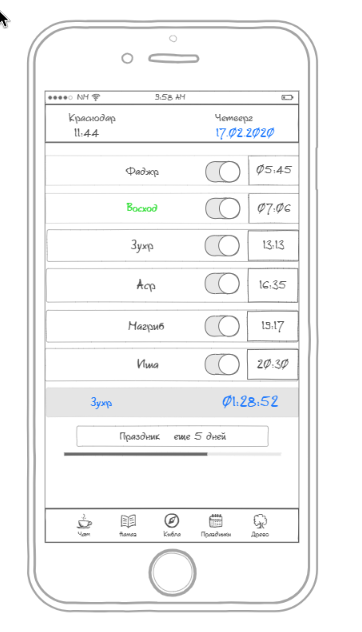 Активность Кибла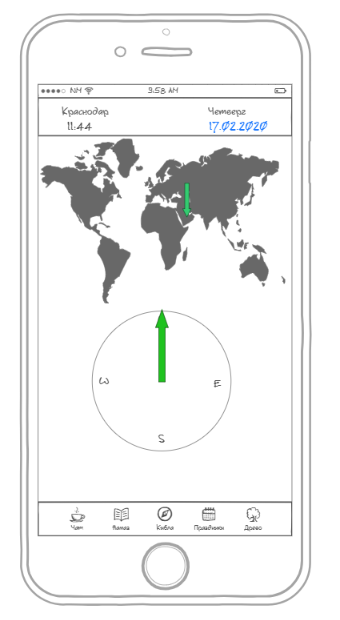 Активности “Календарь праздников” 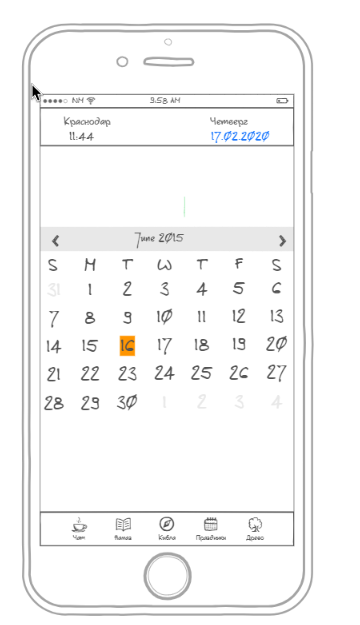 Активность “Семейное древо”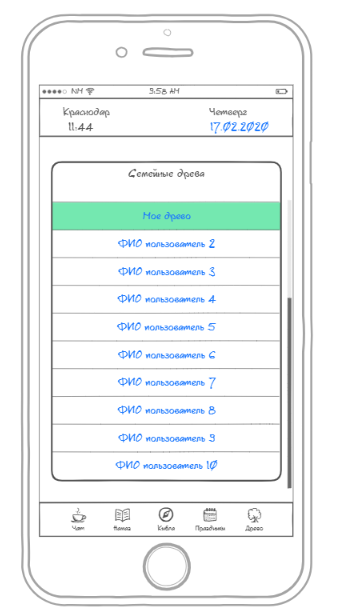 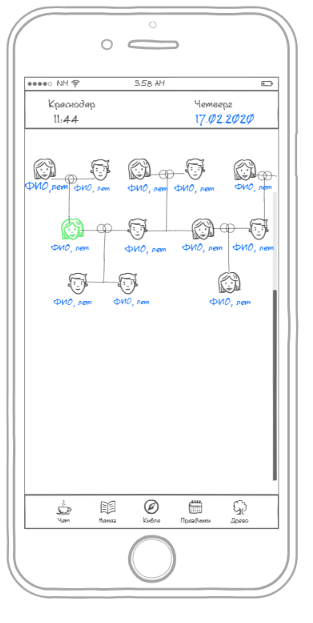 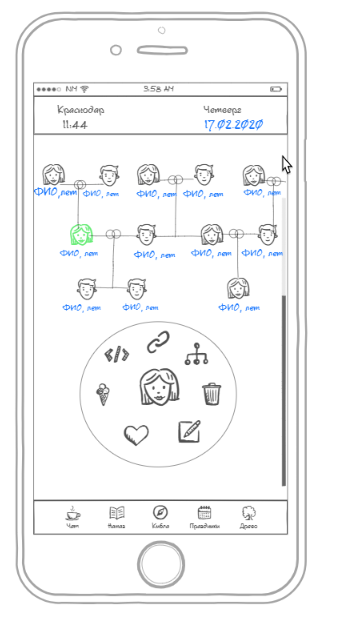 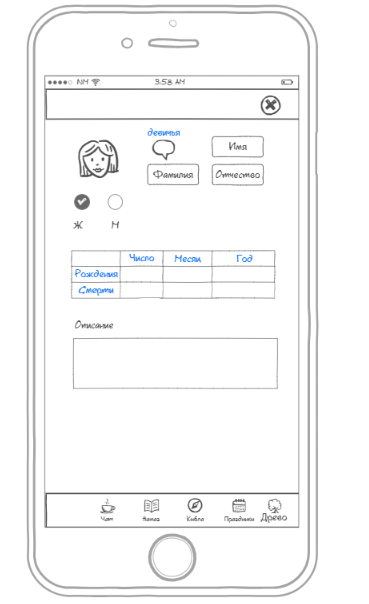 Активность “Чат”Активность “Чат”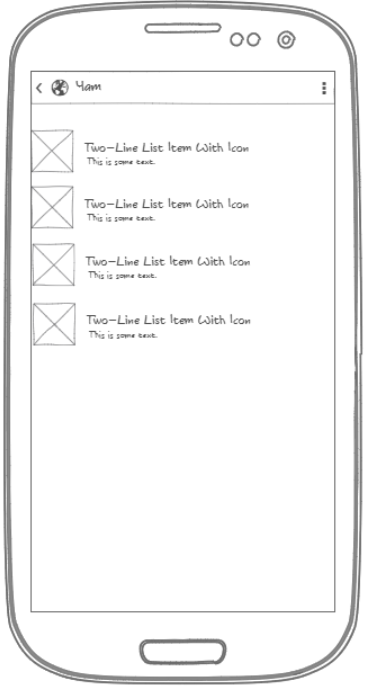 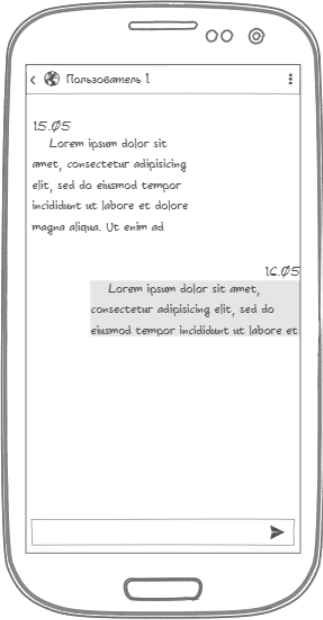 Уровень 1Уровень 2Страница  "Пользователи" Страница  "Семейные древаСтраница редактирования семейного древаСтраница  "Настройки" 